ČETRTEK, 10.12.Dragi učenec!V tabeli boš našel povezave razlage snovi in svoje naloge, ki so podčrtane. Naloge pa bodo potem starši fotografirali in jih poslali po e-pošti.PREDMETNAVODILAOPOMBESLJMALE TISKANE ČRKEMala tiskana oOglej si posnetek:https://www.youtube.com/watch?v=sS5NSwhU9hEin pri posnetku sodeluj s prsti.Odpri zvezek. Starši naj ti napišejo prvo malo tiskano o (tako kot je na sliki levo), ti pa vadi zapis male tiskane črke o do konca vrstice.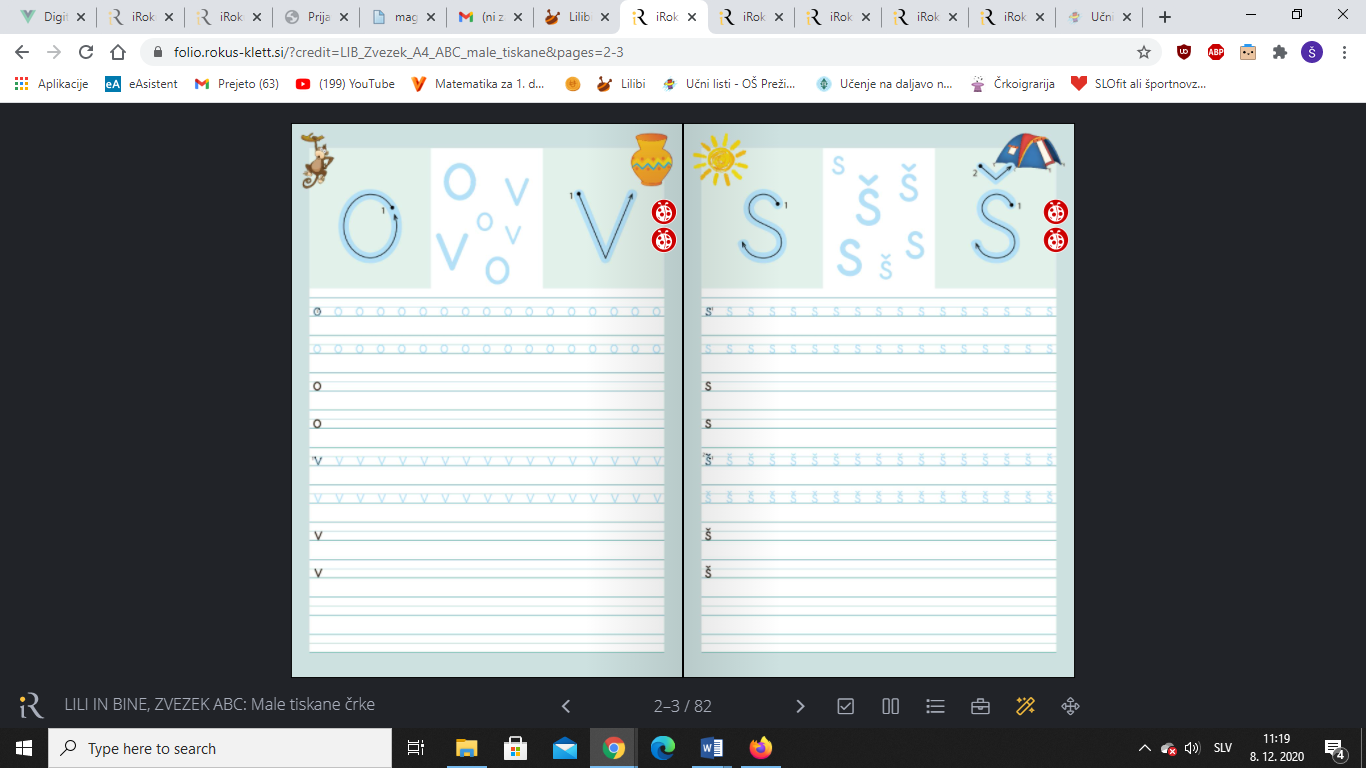 Fotografijo opravljenega dela starši pošljejo po e-pošti.MATPONOVIMO  PREDHODNIK, NASLEDNIK                           VEČ, MANJ, JE ENAKO (<,>,=)                            RAČUNANJEODPRI ZVEZEK ZA MATEMATIKO.V zvezek napiši datum in prepiši ter reši:Vpiši predhodnik in naslednik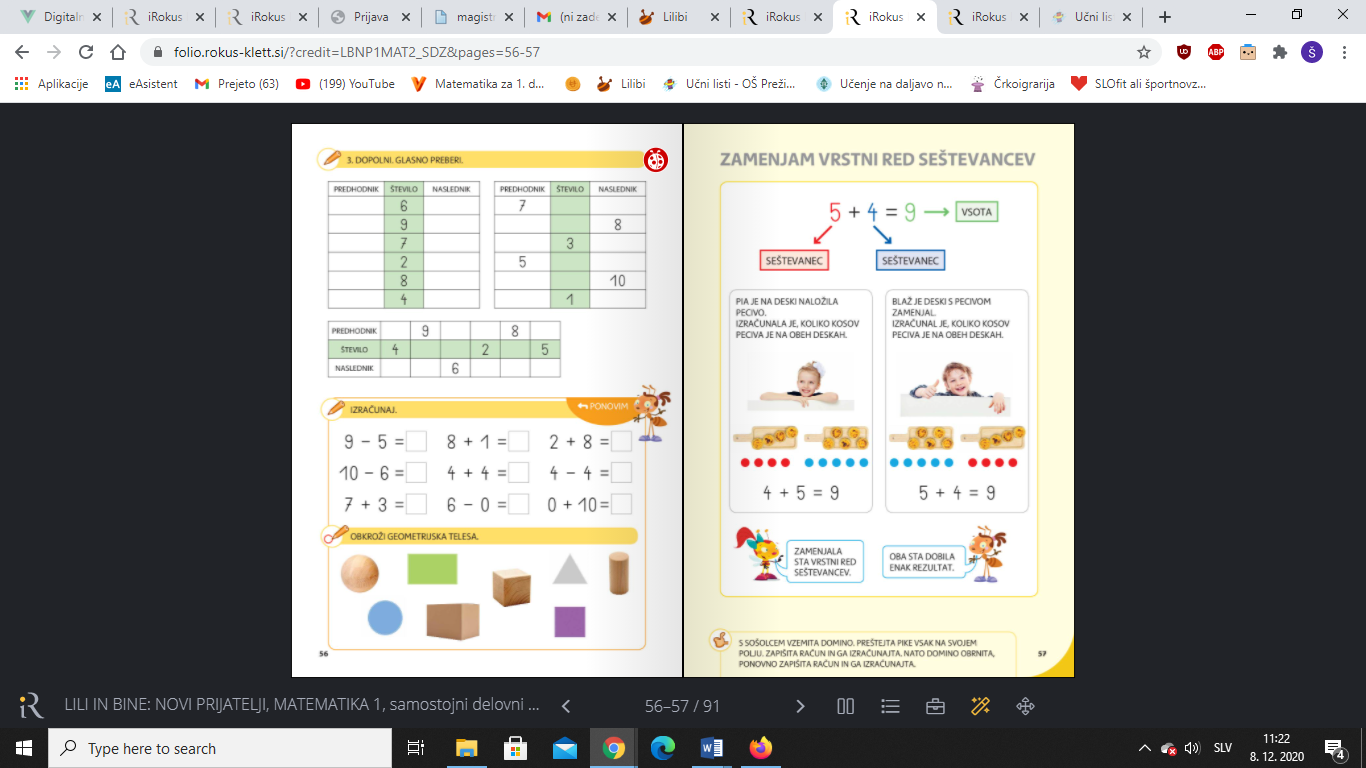 Vpiši znak <,> ali =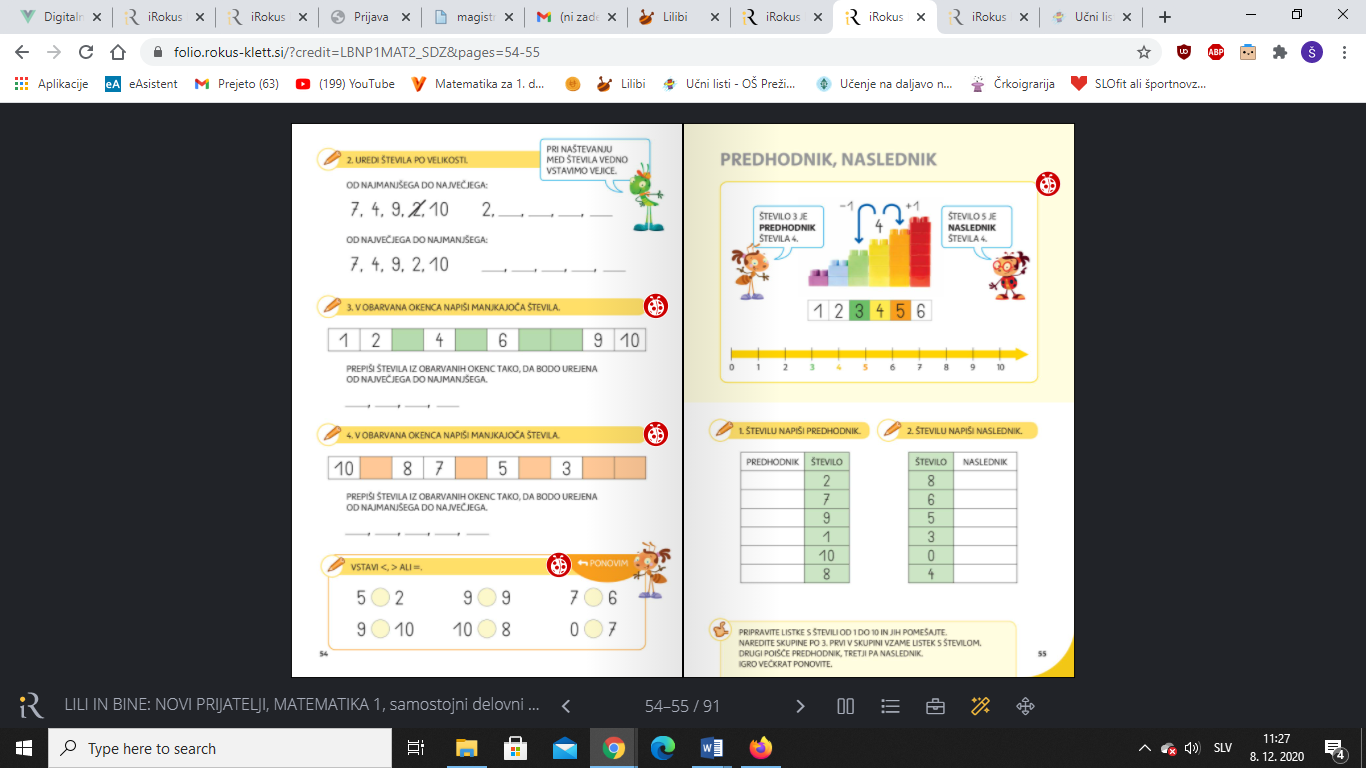 Izračunaj.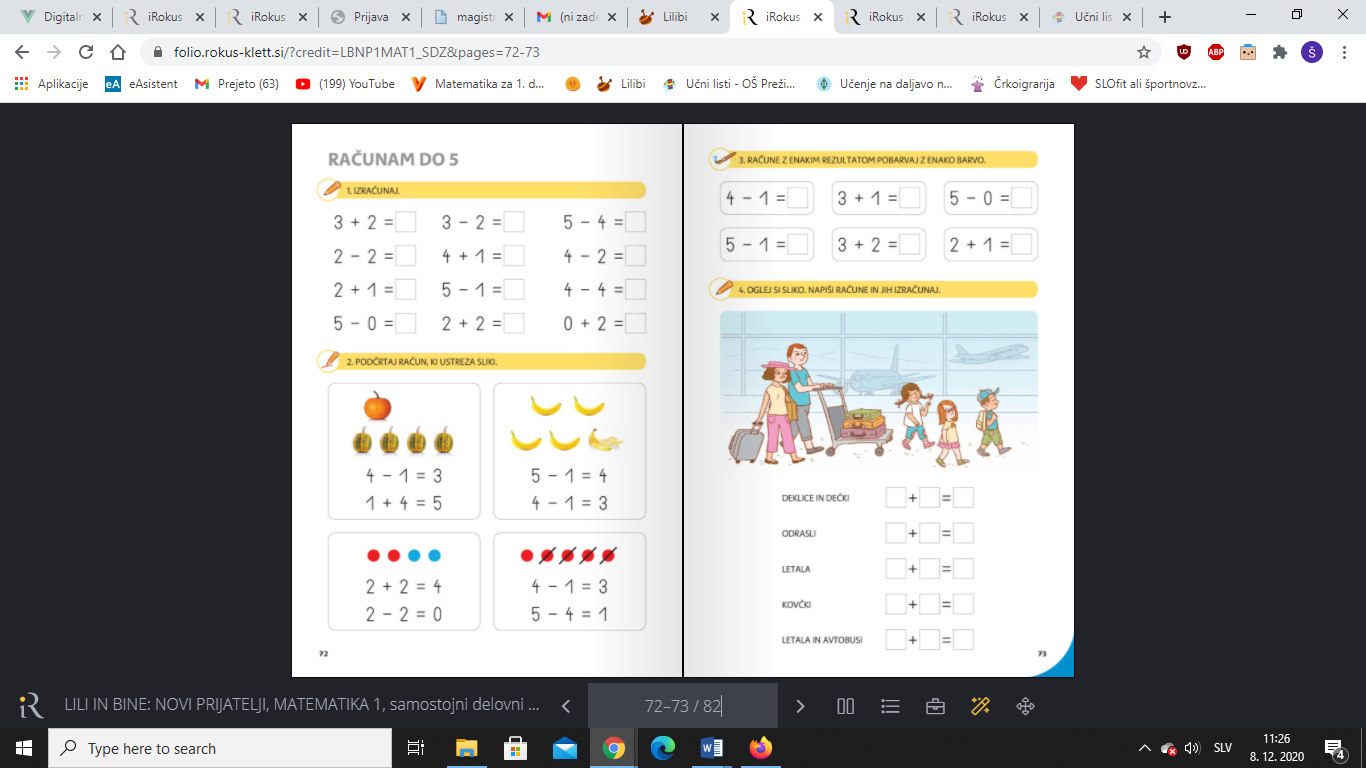 Fotografijo opravljenega dela starši pošljejo po e-pošti.ŠPORAZGIBANA ŠOLAhttps://www.youtube.com/watch?v=tgvfaocliN0Poglej si posnetek Božička kako se je zredil in skupaj z učiteljico razgibane šole razmigaj svoje telo ODSZOOM SREČANJE OB 11. URI.SE VIDIMO 